ПРОФЕСИОНАЛНА ГИМНАЗИЯ ПО ХРАНИТЕЛНИ ТЕХНОЛОГИИ И ТЕХНИКА – ГР. ПЛОВДИВ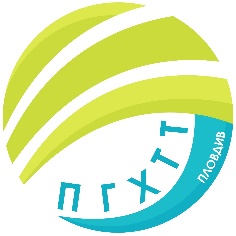 гр. Пловдив 4003, бул. „Васил Априлов” № 156, Директор: 032/95-28-38, Секретар: 032/95-50-18, e-mail: pghtt_plov@pghtt.net, http://pghtt.net/Резултати на учениците от общински кръг на национална олимпиада по История и цивилизации/я (15.01.2021 г. - ПГХТТ гр. Пловдив)Председател:  д-р Донка Йозова Радева Член: Светла Иванова НиколоваДиректор ПГХТТ: инж. Людмила Иванова ГанчеваКод по АдминУчилищеСелищеКлас (по учебната програма)Име(собствено, бащино, фамилия)Резултат (в брой точки)1690472ПГХТТПловдив8Галя Тодорова Тодорова23, 751690472ПГХТТПловдив8Гергана Юлианова Атанасова44, 251690472ПГХТТПловдив8Ивона Тодорова Димитрова33,751690472ПГХТТПловдив8Недислав Стоилов Парталски8, 001690472ПГХТТПловдив9Алекс Валентинов Вълев53, 001690472ПГХТТПловдив9Ани   Илиева   Илиева36, 001690472ПГХТТПловдив9Виктория Христова Илиева43, 751690472ПГХТТПловдив9Габриела Сашева Костадинова43, 001690472ПГХТТПловдив9Иванка Красимирова Тодорова26,501690472ПГХТТПловдив9Йордан Георгиев Стоичков19, 251690472ПГХТТПловдив10Боян Величков Цанков35, 001690472ПГХТТПловдив10Боянка Христова Захариева45, 751690472ПГХТТПловдив10Виктория Костадинова Иванова44, 251690472ПГХТТПловдив10Виктория Костадинова Кирчева47, 751690472ПГХТТПловдив10Гергана  Ангелова Русева46, 001690472ПГХТТПловдив10Гергана  Борисова Гарабитова31, 001690472ПГХТТПловдив10Гергана Георгиева Миланова64, 501690472ПГХТТПловдив10Даниел Николаев Брайков63, 00 1690472ПГХТТПловдив10Димитър Здравков Етов54, 501690472ПГХТТПловдив10Елена Димитрова Игнатова39, 001690472ПГХТТПловдив10Есра Орхан  Кямил24, 001690472ПГХТТПловдив10Ивелина Ивайлова Иванова 69, 501690472ПГХТТПловдив10Игор Иванов Шопов53, 001690472ПГХТТПловдив10Мариела Георгиева Печева29, 001690472ПГХТТПловдив10Маринела Валентинова Гешева47, 251690472ПГХТТПловдив10169010Б2160, 001690472ПГХТТПловдив10Николай Светлозаров Лазаров44, 501690472ПГХТТПловдив10Петя Запрянова Запрянова49, 501690472ПГХТТПловдив10Симеон Станиславов Андреев54, 501690472ПГХТТПловдив10Тодорка Йорданова Миладинова48, 501690472ПГХТТПловдив10Християн Иванов Илчев29, 50